TANTÁRGYI ADATLAPTantárgyleírásAlapadatokTantárgy neve (magyarul, angolul)  ● Azonosító (tantárgykód)BMEEPA tantárgy jellegeKurzustípusok és óraszámokTanulmányi teljesítményértékelés (minőségi értékelés) típusaKreditszám TantárgyfelelősTantárgyat gondozó oktatási szervezeti egységA tantárgy weblapja A tantárgy oktatásának nyelve A tantárgy tantervi szerepe, ajánlott féléveKözvetlen előkövetelmények Erős előkövetelmény:Gyenge előkövetelmény:Párhuzamos előkövetelmény:Kizáró feltétel (nem vehető fel a tantárgy, ha korábban teljesítette az alábbi tantárgyak vagy tantárgycsoportok bármelyikét):A tantárgyleírás érvényességeJóváhagyta az Építészmérnöki Kar Tanácsa, érvényesség kezdete Célkitűzések és tanulási eredmények Célkitűzések Tanulási eredmények A tantárgy sikeres teljesítésével elsajátítható kompetenciákTudás (7.1.1.3. – Műszaki ismeretek)Képesség (7.1.2.2. – Problémamegoldás, 7.1.2.3. – Együttműködés, 7.1.2.5. – Speciális képességek)Attitűd (7.1.3.1. – Tervezési szemlélet, 7.1.3.2. – Önfejlesztés, önismeret, 7.1.3.5. – Etika)Önállóság és felelősség (7.1.4. – Autónómia és felelősség)Oktatási módszertan Tanulástámogató anyagokSzakirodalomJegyzetek Letölthető anyagok Tantárgy tematikájaElőadások tematikájaGerenda és törttengelyű tartók támaszerőiSíkbeli összetett tartók támasz- és csuklóerői: hierarchikus összetett tartók.Rácsos tartók: szerkesztési szabályok, statikai határozottság, megoldási módszerekIgénybevételek (N,V,M), belsőerő ábrák egyszerű tartókonBelsőerő ábrák összetett tartókon: elágazó, töréspontokkal rendelkező tartókTerhelési esetek, szélső igénybevételi ábrákMerev test térbeli egyensúlya, térbeli tartók belső erőiKötelek, nyomásvonal alakú szerkezetekGyakorlati órák tematikájaEgyensúlyozás, egyszerű és 3 csuklós tartók támaszerőiStatikailag határozott, összetett tartók támasz és csuklóerői Statikailag határozott, összetett tartók támasz és csuklóerői – 2.Rácsos tartók rúderői – 1.Rácsos tartók rúderői – 2.Egyszerű, egyenes tengelyű tartó belső erőiBelsőerő ábrák összetett tartókon-1 (Gerber tartó, törttengelyű tartók)Belsőerő ábrák összetett tartókon - 2 (elágazások, belső és rátett csuklók, íves tartók)Terhelési esetek, szélső igénybevételi ábrákSzerkezetanalízis: fióktartós-gerendás födém modellezése, terhei, támaszerői, terhelési esetei, igénybevételi ábráiTérbeli merev test egyensúlya, támaszerők, térbeli tartók belső erőiKötelek, nyomásvonal alakú szerkezetekTantárgyKövetelmények A Tanulmányi teljesítmény ellenőrzése ÉS értékeléseÁltalános szabályok Teljesítményértékelési módszerekTeljesítményértékelések részaránya a minősítésbenÉrdemjegy megállapítás Javítás és pótlás A tantárgy elvégzéséhez szükséges tanulmányi munka Jóváhagyás és érvényességJóváhagyta az Építészmérnöki Kar Tanácsa, érvényesség kezdete 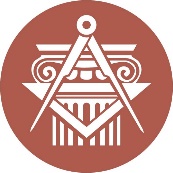 BUDAPESTI MŰSZAKI ÉS GAZDASÁGTUDOMÁNYI EGYETEMÉPÍTÉSZMÉRNÖKI KARkurzustípusheti óraszámjellegelőadás (elmélet)gyakorlatlaboratóriumi gyakorlatneve:beosztása:elérhetősége:tevékenységóra / félévrészvétel a kontakt tanórákonfelkészülés kontakt tanórákrakijelölt tananyag önálló elsajátításafelkészülés a teljesítményértékelésekrefélévközi feladatok önálló elkészítéseszorgalmi feladatok elkészítése (nem számít az összesbe)vizsgafelkészülés és vizsgaösszesen:∑ 